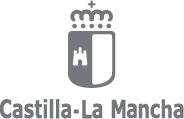 D./Dña. ______________________________________________________________________________ como padre, madre o tutor/a legal del alumno, mediante este impreso, formaliza su matrícula en el centro en el 
curso 2023/24, para cursar las enseñanzas de 3º de E.S.O.Igualmente, solicita que el alumno o alumna pueda disfrutar de los servicios de:  TRANSPORTE, parada de___________________________________________________________           TAQUILLA       AMPA    AUTORIZACIÓN USO DE IMAGEN (ver al dorso)						       En .............................................., a ...................., de ........................................................., de 20__                                                                                                                        Firma:De conformidad con las disposiciones de la Ley 15/1999, de 13 de Diciembre, de protección de Datos de Carácter Personal (en adelante, LOPD), la Consejería de Educación y Ciencia de la Junta de Comunidades de Castilla-La Mancha le informa que los datos recogidos serán objeto de tratamiento automatizado y pasarán a formar parte del fichero “delphos-alumnos”, inscrito ante la Agencia Española de Protección de Datos.Dicho fichero tiene como finalidad la gestión administrativa y académica de los alumnos y el órgano responsable es la Secretaría General de Educación y Ciencia. De   acuerdo con el artículo 5 de la LOPD, la Consejería de Educación y Ciencia le informa que puede ejercer sus derechos de acceso, rectificación, cancelación y oposición mediante una solicitud escrita a: Secretaría General de Educación y Ciencia, Bulevar del Río Alberche s/n – 45071, Toledo.SR./SRA., DIRECTOR/A O TITULAR DEL CENTRO DOCENTE IES Leandro Fernández de MoratínDOCUMENTOS QUE DEBEN ENTREGAR:A) ALUMNOS DEL CENTRO:Impreso de matrícula debidamente cumplimentado. (*)Una fotocopia del D.N.I. (Si no la entregó en el curso anterior)Apertura de expediente 3 €, seguro escolar, que se pagará en la secretaría del centro.Resguardo acreditativo de haber abonado el coste del servicio de taquillas, si el alumno quiere tener dicho servicio, indicando el nombre del alumno en el concepto. El pago se realizará en cualquier sucursal de IBERCAJA en la cuenta ES13 2085 7661 4103 3018 4648 y será de 10 €B) ALUMNOS QUE PROCEDENTES DE OTROS CENTROS SE MATRICULEN POR 1ª VEZ EN ESTE INSTITUTO.Certificación para traslado emitida por el centro de origen según modelo oficial.Una fotografía tamaño carné (poniendo el nombre, apellidos y curso al dorso).Los de los apartados 1, 2, 3, 4 y 5 que figuran en esta hoja.OBSERVACIONES:NO SE RECOGERÁ NINGUNA MATRÍCULA QUE NO ESTÉ COMPLETA.MUY IMPORTANTE: SI SU HIJO SUFRE CUALQUIER ENFERMEDAD QUE SUPONGA UNA INTERVENCIÓN PAUTADA POR PARTE DEL CENTRO DEBERÁ FACILITARNOS COPIA DEL INFORME MÉDICO DONDE APAREZCA CLARAMENTE EL DIAGNÓSTICO Y TRATAMIENTO DEL MISMO, ASÍ COMO CUMPLIMENTAR EL MODELO DE CONSENTIMIENTO Y AUTORIZACIÓN PARA ADMINISTRAR EL TRATAMIENTO MÉDICO.AUTORIZACIÓN USO DE IMAGEN:Autorizan al centro educativo a que el mismo pueda tomar imágenes de su hijo/a durante las actividades escolares y extracurriculares, así como otras actividades relacionadas con el centro en las que intervenga el alumno. Esta autorización tendrá validez durante el presente curso, salvo petición formal por escrito que indique lo contrario.DATOS DEL ALUMNO O ALUMNA (con mayúsculas)DATOS DEL ALUMNO O ALUMNA (con mayúsculas)DATOS DEL ALUMNO O ALUMNA (con mayúsculas)DATOS DEL ALUMNO O ALUMNA (con mayúsculas)DATOS DEL ALUMNO O ALUMNA (con mayúsculas)DATOS DEL ALUMNO O ALUMNA (con mayúsculas)DATOS DEL ALUMNO O ALUMNA (con mayúsculas)DATOS DEL ALUMNO O ALUMNA (con mayúsculas)DATOS DEL ALUMNO O ALUMNA (con mayúsculas)DATOS DEL ALUMNO O ALUMNA (con mayúsculas)DATOS DEL ALUMNO O ALUMNA (con mayúsculas)DATOS DEL ALUMNO O ALUMNA (con mayúsculas)DATOS DEL ALUMNO O ALUMNA (con mayúsculas)DATOS DEL ALUMNO O ALUMNA (con mayúsculas)DATOS DEL ALUMNO O ALUMNA (con mayúsculas)DATOS DEL ALUMNO O ALUMNA (con mayúsculas)DATOS DEL ALUMNO O ALUMNA (con mayúsculas)DATOS DEL ALUMNO O ALUMNA (con mayúsculas)DATOS DEL ALUMNO O ALUMNA (con mayúsculas)DATOS DEL ALUMNO O ALUMNA (con mayúsculas)DATOS DEL ALUMNO O ALUMNA (con mayúsculas)DATOS DEL ALUMNO O ALUMNA (con mayúsculas)DATOS DEL ALUMNO O ALUMNA (con mayúsculas)DATOS DEL ALUMNO O ALUMNA (con mayúsculas)DATOS DEL ALUMNO O ALUMNA (con mayúsculas)DATOS DEL ALUMNO O ALUMNA (con mayúsculas)DATOS DEL ALUMNO O ALUMNA (con mayúsculas)DATOS DEL ALUMNO O ALUMNA (con mayúsculas)DATOS DEL ALUMNO O ALUMNA (con mayúsculas)DATOS DEL ALUMNO O ALUMNA (con mayúsculas)DATOS DEL ALUMNO O ALUMNA (con mayúsculas)DATOS DEL ALUMNO O ALUMNA (con mayúsculas)DATOS DEL ALUMNO O ALUMNA (con mayúsculas) Hombre      Mujer Hombre      Mujer Hombre      Mujer Hombre      Mujer Hombre      Mujer Hombre      Mujer Hombre      Mujer Hombre      Mujer Hombre      Mujer Hombre      Mujer Hombre      MujerNombreNombreNombreNombreDNI - NIE - PasaporteDNI - NIE - PasaporteDNI - NIE - PasaporteDNI - NIE - PasaporteDNI - NIE - PasaporteDNI - NIE - PasaporteDNI - NIE - PasaporteNúmero de Identificación Escolar(Rellenar por el centro)Número de Identificación Escolar(Rellenar por el centro)Número de Identificación Escolar(Rellenar por el centro)Número de Identificación Escolar(Rellenar por el centro)Número de Identificación Escolar(Rellenar por el centro)Número de Identificación Escolar(Rellenar por el centro)Primer ApellidoPrimer ApellidoPrimer ApellidoPrimer ApellidoSegundo ApellidoSegundo ApellidoSegundo ApellidoSegundo ApellidoSegundo ApellidoSegundo ApellidoSegundo ApellidoSegundo ApellidoSegundo ApellidoSegundo ApellidoSegundo ApellidoFecha Nacimiento Municipio de NacimientoMunicipio de NacimientoMunicipio de NacimientoMunicipio de NacimientoMunicipio de NacimientoProvincia de NacimientoProvincia de NacimientoProvincia de NacimientoProvincia de NacimientoProvincia de NacimientoFamilia NumerosaFamilia NumerosaFamilia NumerosaFamilia NumerosaFamilia NumerosaFamilia NumerosaFamilia NumerosaFamilia NumerosaFamilia NumerosaFamilia NumerosaFamilia NumerosaLocalidad Nacimiento  (SOLO EXTRANJEROS)Localidad Nacimiento  (SOLO EXTRANJEROS)Localidad Nacimiento  (SOLO EXTRANJEROS)Pais de Nacimiento (SOLO EXTRANJEROS)Pais de Nacimiento (SOLO EXTRANJEROS)Pais de Nacimiento (SOLO EXTRANJEROS)Pais de Nacimiento (SOLO EXTRANJEROS)Pais de Nacimiento (SOLO EXTRANJEROS)Pais de Nacimiento (SOLO EXTRANJEROS)Pais de Nacimiento (SOLO EXTRANJEROS)Pais de Nacimiento (SOLO EXTRANJEROS)Pais de Nacimiento (SOLO EXTRANJEROS)Pais de Nacimiento (SOLO EXTRANJEROS)NACIONALIDAD (SOLO EXTRANJEROS)NACIONALIDAD (SOLO EXTRANJEROS)NACIONALIDAD (SOLO EXTRANJEROS)NACIONALIDAD (SOLO EXTRANJEROS)NACIONALIDAD (SOLO EXTRANJEROS)NACIONALIDAD (SOLO EXTRANJEROS)NACIONALIDAD (SOLO EXTRANJEROS)NACIONALIDAD (SOLO EXTRANJEROS)NACIONALIDAD (SOLO EXTRANJEROS)DATOS DEL PADRE Y DE LA MADRE O DE LOS TUTORES (con mayúsculas)DATOS DEL PADRE Y DE LA MADRE O DE LOS TUTORES (con mayúsculas)DATOS DEL PADRE Y DE LA MADRE O DE LOS TUTORES (con mayúsculas)DATOS DEL PADRE Y DE LA MADRE O DE LOS TUTORES (con mayúsculas)DATOS DEL PADRE Y DE LA MADRE O DE LOS TUTORES (con mayúsculas)DATOS DEL PADRE Y DE LA MADRE O DE LOS TUTORES (con mayúsculas)DATOS DEL PADRE Y DE LA MADRE O DE LOS TUTORES (con mayúsculas)DATOS DEL PADRE Y DE LA MADRE O DE LOS TUTORES (con mayúsculas)DATOS DEL PADRE Y DE LA MADRE O DE LOS TUTORES (con mayúsculas)DATOS DEL PADRE Y DE LA MADRE O DE LOS TUTORES (con mayúsculas)DATOS DEL PADRE Y DE LA MADRE O DE LOS TUTORES (con mayúsculas)DATOS DEL PADRE Y DE LA MADRE O DE LOS TUTORES (con mayúsculas)DATOS DEL PADRE Y DE LA MADRE O DE LOS TUTORES (con mayúsculas)DATOS DEL PADRE Y DE LA MADRE O DE LOS TUTORES (con mayúsculas)DATOS DEL PADRE Y DE LA MADRE O DE LOS TUTORES (con mayúsculas)DATOS DEL PADRE Y DE LA MADRE O DE LOS TUTORES (con mayúsculas)DATOS DEL PADRE Y DE LA MADRE O DE LOS TUTORES (con mayúsculas)DATOS DEL PADRE Y DE LA MADRE O DE LOS TUTORES (con mayúsculas)TUTOR/A 1 Hombre      Mujer Hombre      Mujer Hombre      Mujer Hombre      Mujer Hombre      Mujer Hombre      MujerNombreDNI - NIE - PasaporteNACIONALIDAD (SOLO EXTRANJEROS)NACIONALIDAD (SOLO EXTRANJEROS)NACIONALIDAD (SOLO EXTRANJEROS)NACIONALIDAD (SOLO EXTRANJEROS)Primer ApellidoSegundo ApellidoSegundo ApellidoSegundo ApellidoSegundo Apellidocorreo electrónicocorreo electrónicocorreo electrónicocorreo electrónicocorreo electrónicocorreo electrónicocorreo electrónicocorreo electrónicocorreo electrónicoTUTOR/A 2 Hombre      Mujer Hombre      Mujer Hombre      Mujer Hombre      Mujer Hombre      Mujer Hombre      MujerNombreDNI - NIE - PasaporteNACIONALIDAD (SOLO EXTRANJEROS)NACIONALIDAD (SOLO EXTRANJEROS)NACIONALIDAD (SOLO EXTRANJEROS)NACIONALIDAD (SOLO EXTRANJEROS)Primer ApellidoSegundo ApellidoSegundo ApellidoSegundo ApellidoSegundo Apellidocorreo electrónicocorreo electrónicocorreo electrónicocorreo electrónicocorreo electrónicocorreo electrónicocorreo electrónicocorreo electrónicocorreo electrónicoDATOS DEL DOMICILIO FAMILIAR (con mayúsculas)DATOS DEL DOMICILIO FAMILIAR (con mayúsculas)DATOS DEL DOMICILIO FAMILIAR (con mayúsculas)DATOS DEL DOMICILIO FAMILIAR (con mayúsculas)DATOS DEL DOMICILIO FAMILIAR (con mayúsculas)DATOS DEL DOMICILIO FAMILIAR (con mayúsculas)DATOS DEL DOMICILIO FAMILIAR (con mayúsculas)DATOS DEL DOMICILIO FAMILIAR (con mayúsculas)DATOS DEL DOMICILIO FAMILIAR (con mayúsculas)DATOS DEL DOMICILIO FAMILIAR (con mayúsculas)DATOS DEL DOMICILIO FAMILIAR (con mayúsculas)DATOS DEL DOMICILIO FAMILIAR (con mayúsculas)DATOS DEL DOMICILIO FAMILIAR (con mayúsculas)DATOS DEL DOMICILIO FAMILIAR (con mayúsculas)DATOS DEL DOMICILIO FAMILIAR (con mayúsculas)DATOS DEL DOMICILIO FAMILIAR (con mayúsculas)DATOS DEL DOMICILIO FAMILIAR (con mayúsculas)DATOS DEL DOMICILIO FAMILIAR (con mayúsculas)DATOS DEL DOMICILIO FAMILIAR (con mayúsculas)DATOS DEL DOMICILIO FAMILIAR (con mayúsculas)DATOS DEL DOMICILIO FAMILIAR (con mayúsculas)DATOS DEL DOMICILIO FAMILIAR (con mayúsculas)DATOS DEL DOMICILIO FAMILIAR (con mayúsculas)DATOS DEL DOMICILIO FAMILIAR (con mayúsculas)DATOS DEL DOMICILIO FAMILIAR (con mayúsculas)DATOS DEL DOMICILIO FAMILIAR (con mayúsculas)DATOS DEL DOMICILIO FAMILIAR (con mayúsculas)DATOS DEL DOMICILIO FAMILIAR (con mayúsculas)DATOS DEL DOMICILIO FAMILIAR (con mayúsculas)DATOS DEL DOMICILIO FAMILIAR (con mayúsculas)DATOS DEL DOMICILIO FAMILIAR (con mayúsculas)DATOS DEL DOMICILIO FAMILIAR (con mayúsculas)DATOS DEL DOMICILIO FAMILIAR (con mayúsculas)DATOS DEL DOMICILIO FAMILIAR (con mayúsculas)Calle, Avenida, Plaza...Calle, Avenida, Plaza...Calle, Avenida, Plaza...Calle, Avenida, Plaza...NºNºPortalPortalPisoPisoPuertaPuertaMunicipioProvinciaProvinciaProvinciaProvinciaCod. PostalCod. PostalCod. PostalCod. PostalCod. PostalTeléfono Tutor 1Teléfono Tutor 1Teléfono Tutor 1Teléfono Tutor 1Teléfono Tutor 1Teléfono Tutor 1Teléfono Tutor 2Teléfono Tutor 2Teléfono Tutor 2Teléfono Tutor 2Teléfono Tutor 2Teléfono Tutor 2MATERIAS COMUNESMATERIAS COMUNESMATERIAS COMUNESMATERIAS OPTATIVASMATERIAS OPTATIVASMATERIAS OPTATIVASMATERIAS OPTATIVASMateriaMateriaHoras semanalesMateria (marque 1, 2 o 3 por orden de preferencia)Materia (marque 1, 2 o 3 por orden de preferencia)Materia (marque 1, 2 o 3 por orden de preferencia)Horas semanalesLengua Castellana y LiteraturaLengua Castellana y Literatura       4Matemáticas       4         Francés         Francés         Francés2Inglés3            .             .             . Geografía e Historia3            . Emprendimiento, Sostenibilidad y     Consumo Responsable             . Emprendimiento, Sostenibilidad y     Consumo Responsable             . Emprendimiento, Sostenibilidad y     Consumo Responsable 2Biología y Geología3Física y Química3              Taller: Música Activa y Movimiento.              Taller: Música Activa y Movimiento.              Taller: Música Activa y Movimiento.2Educación Física2Tecnología y Digitalización       2   Materia (marque una)   Materia (marque una)   Materia (marque una)Horas semanalesEducación Plástica2          Religión          Alternativa          Religión          Alternativa          Religión          Alternativa1Tutoría1          Religión          Alternativa          Religión          Alternativa          Religión          Alternativa          Religión          Alternativa          Religión          Alternativa          Religión          Alternativa1Materias sin superar de cursos anteriores: Lista corrida y separada por comas de las materias sin superar, indicando el curso al que corresponden: